Spett.le Fondazione Cassa di Risparmio di TriesteVia Cassa di Risparmio, 1034121 Trieste (TS)RICHIESTA “BANDO PULMINI 2017” Copia dell’atto costitutivo dell’Ente (solo per la prima richiesta e salvo modifiche successive)Copia dello statuto (solo per la prima richiesta e salvo modifiche successive)Copia degli ultimi 2 bilanciConsenso al trattamento dei dati personaliSi dichiara di aver preso visione del Bando pulmini 2017 e del Regolamento attività istituzionale della Fondazione CRTrieste e di accettarne i contenuti.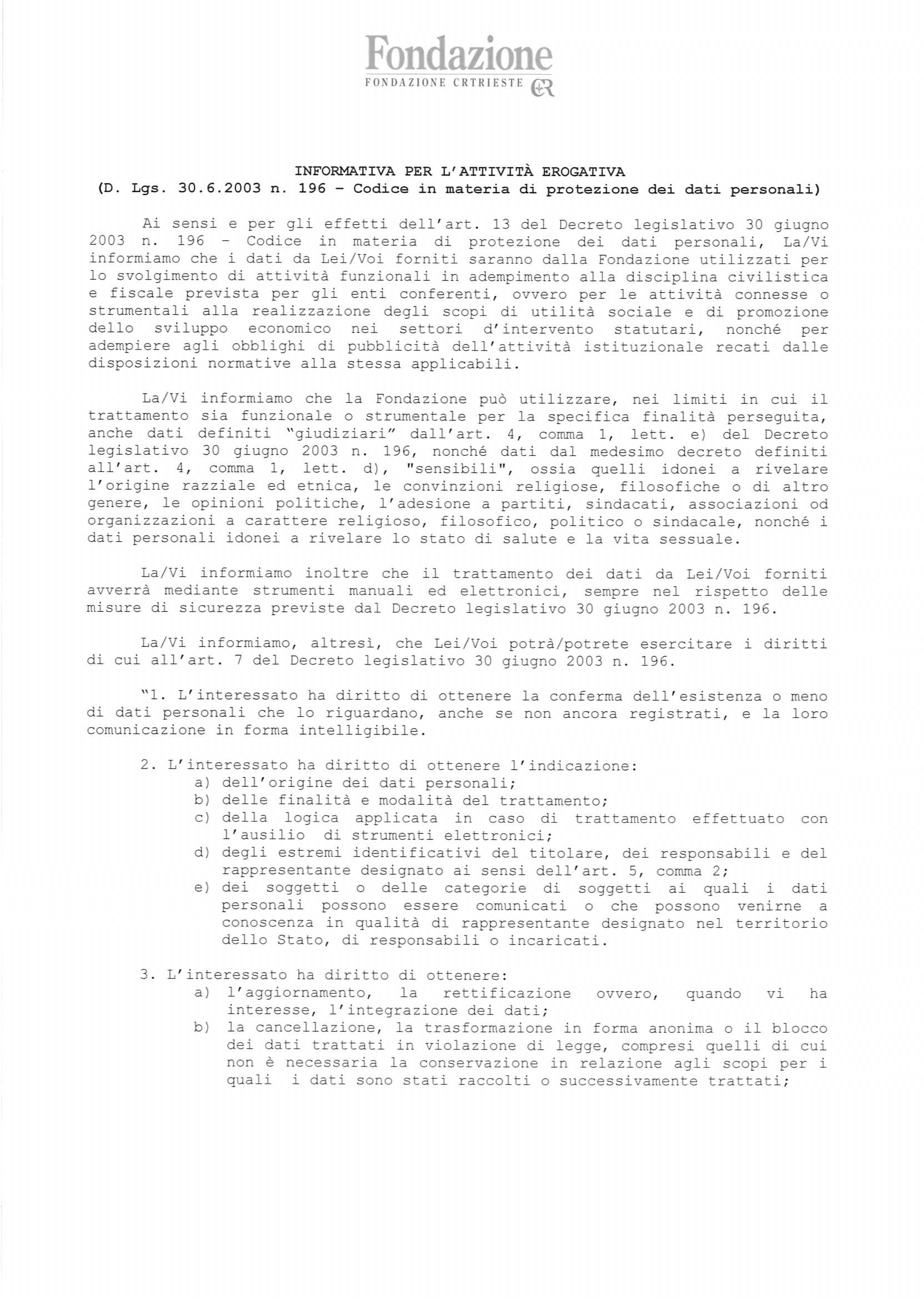 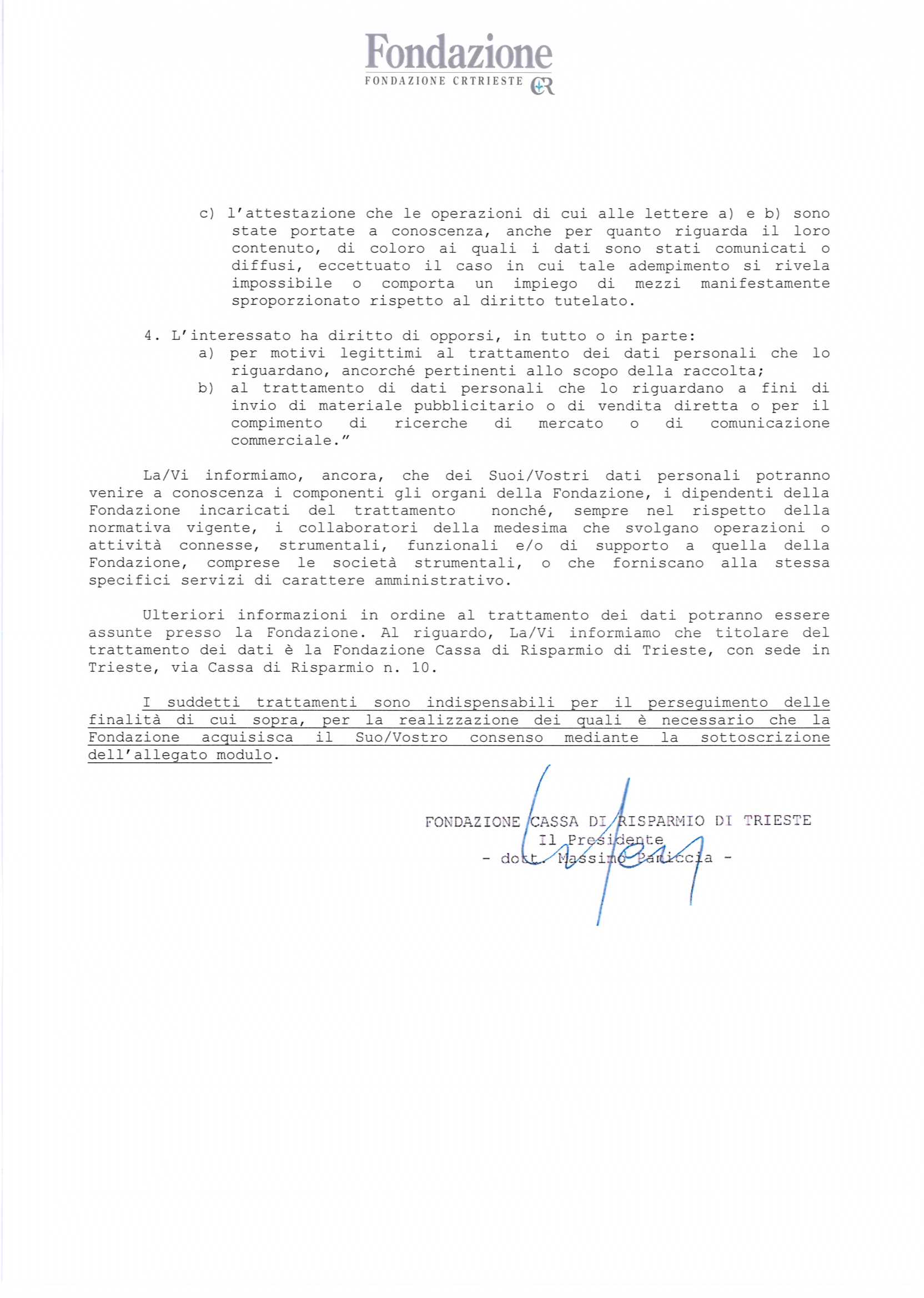 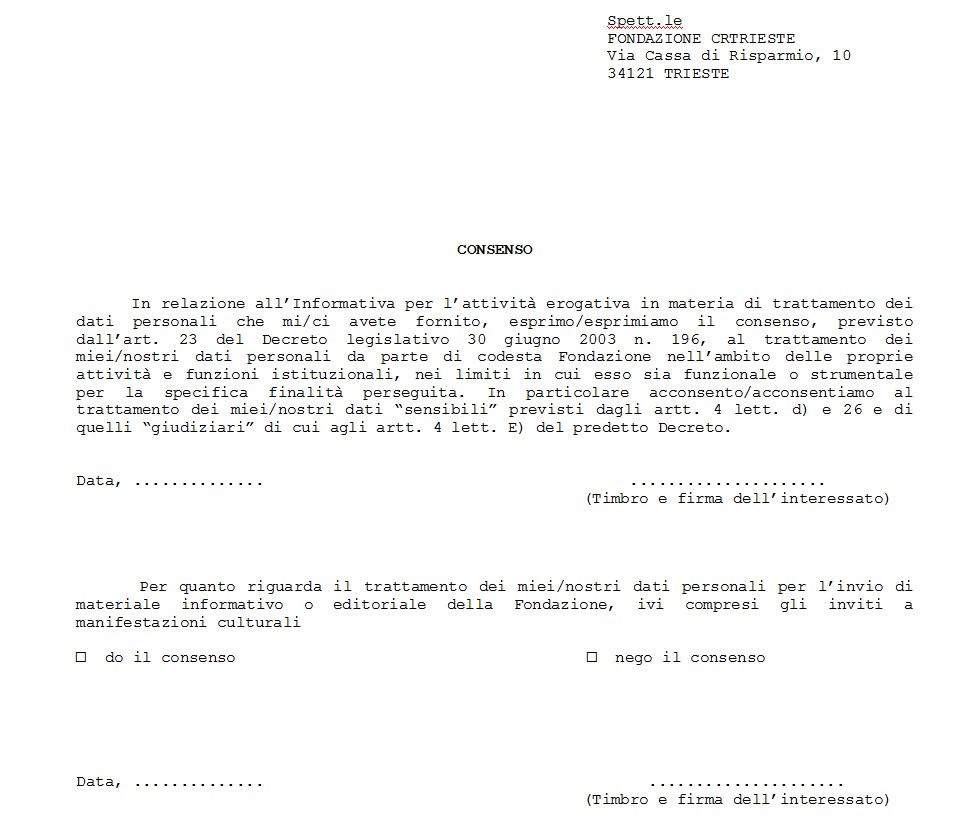 DATI DEL SOGGETTO RICHIEDENTEDenominazione del soggetto richiedente e dati fiscaliDenominazione del soggetto richiedente e dati fiscaliDenominazione del soggetto richiedente e dati fiscaliDenominazione del soggetto richiedente e dati fiscaliDenominazione del soggetto richiedente e dati fiscaliDenominazione del soggetto richiedente e dati fiscaliDenominazione del soggetto richiedente e dati fiscaliDenominazione del soggetto richiedente e dati fiscaliDenominazioneDenominazioneDenominazioneDenominazioneDenominazioneDenominazioneDenominazioneCodice fiscalePartita ivaData costituzioneData inizio attivitàSede legaleSede legaleSede legaleSede legaleSede legaleSede legaleSede legaleSede legaleSede legaleSede legaleSede legaleSede legaleSede legaleIndirizzoIndirizzoIndirizzoIndirizzoCapCapCapLocalitàLocalitàLocalitàLocalitàProv.TelefonoTelefonoE-MailE-MailE-MailE-MailE-MailE-MailE-MailE-MailE-MailE-MailFaxFaxSito WebSito WebSito WebSito WebSito WebSito WebSito WebSito WebSito WebSito WebSede Operativa (se diversa dalla sede legale)Sede Operativa (se diversa dalla sede legale)Sede Operativa (se diversa dalla sede legale)Sede Operativa (se diversa dalla sede legale)Sede Operativa (se diversa dalla sede legale)Sede Operativa (se diversa dalla sede legale)Sede Operativa (se diversa dalla sede legale)Sede Operativa (se diversa dalla sede legale)Sede Operativa (se diversa dalla sede legale)Sede Operativa (se diversa dalla sede legale)Sede Operativa (se diversa dalla sede legale)Sede Operativa (se diversa dalla sede legale)Sede Operativa (se diversa dalla sede legale)IndirizzoIndirizzoIndirizzoIndirizzoCapCapCapLocalitàLocalitàLocalitàLocalitàProv.TelefonoTelefonoE-MailE-MailE-MailE-MailE-MailE-MailE-MailE-MailE-MailE-MailFaxFaxSito WebSito WebSito WebSito WebSito WebSito WebSito WebSito WebSito WebSito WebLegale rappresentanteLegale rappresentanteLegale rappresentanteLegale rappresentanteLegale rappresentanteLegale rappresentanteLegale rappresentanteLegale rappresentanteLegale rappresentanteLegale rappresentanteLegale rappresentanteLegale rappresentanteLegale rappresentanteTitoloCognomeCognomeCognomeNomeNomeNomeRuoloRuoloTelefonoTelefonoTelefonoFaxFaxFaxE-MailE-MailE-MailE-MailIncaricato della richiestaIncaricato della richiestaIncaricato della richiestaIncaricato della richiestaIncaricato della richiestaIncaricato della richiestaIncaricato della richiestaIncaricato della richiestaIncaricato della richiestaIncaricato della richiestaIncaricato della richiestaIncaricato della richiestaIncaricato della richiestaTitoloCognomeCognomeCognomeNomeNomeNomeRuoloRuoloTelefonoTelefonoTelefonoFaxFaxFaxE-MailE-MailE-MailE-Mail   Forma giuridica del soggetto richiedenteprecisare  Comune    Forma giuridica del soggetto richiedenteprecisare  Comune    Forma giuridica del soggetto richiedenteprecisare  Comune    Forma giuridica del soggetto richiedenteprecisare  Comune    Forma giuridica del soggetto richiedenteprecisare  Comune    Forma giuridica del soggetto richiedenteprecisare  Comune    Forma giuridica del soggetto richiedenteprecisare  Comune    Forma giuridica del soggetto richiedenteprecisare  Comune    Forma giuridica del soggetto richiedenteprecisare  Comune    Forma giuridica del soggetto richiedenteprecisare  Comune Ente pubblicoEnte pubblicoEnte privatoEnte privatoAmministrazioni centraliAssociazione RiconosciutaEnte localeAssociazione non riconosciuta Altri enti pubbliciFondazioneScuole e università pubblicheComitato RiconosciutoEnti e aziende sanitarie e ospedaliereComitato non riconosciutoAltro (specificare)Ente ecclesiasticoCooperativa socialeAltre cooperative (specificare)Impresa socialeAss. Sportiva DilettantisticaONLUSAssociazione di promozione socialeSocietà Sportiva Dilettantistica a RLAltro (specificare)Se il soggetto è giuridicamente riconosciuto, indicare gli estremiEstremi del riconoscimentoEstremi del riconoscimentoEstremi del riconoscimentoEstremi del riconoscimentoEstremi del riconoscimentoFinalità del soggetto richiedente e attività ordinariamente svolteDescrizioneDescrizioneDescrizioneDescrizioneDescrizioneDESCRIZIONE DEL SERVIZIO OFFERTOAmbito territoriale prevalente dell’iniziativaAmbito territoriale prevalente dell’iniziativaAmbito territoriale prevalente dell’iniziativaAmbito territoriale prevalente dell’iniziativaProvincialeInterprovincialeRegionaleSovra-regionaleNazionaleDescrizione delle finalità e modalità di utilizzo dell’automezzo (art. 4 Bando)Descrivere il servizio che verrà offerto, specificando le motivazioni a fronte delle quali viene chiesto l’automezzo, gli obiettivi, i beneficiari, le tempistiche e le modalità di utilizzo (stima mensile del numero degli utenti, dei viaggi, dei chilometri di percorrenza, territorio di pertinenza ecc.) Descrivere il servizio che verrà offerto, specificando le motivazioni a fronte delle quali viene chiesto l’automezzo, gli obiettivi, i beneficiari, le tempistiche e le modalità di utilizzo (stima mensile del numero degli utenti, dei viaggi, dei chilometri di percorrenza, territorio di pertinenza ecc.) Descrivere il servizio che verrà offerto, specificando le motivazioni a fronte delle quali viene chiesto l’automezzo, gli obiettivi, i beneficiari, le tempistiche e le modalità di utilizzo (stima mensile del numero degli utenti, dei viaggi, dei chilometri di percorrenza, territorio di pertinenza ecc.) Descrivere il servizio che verrà offerto, specificando le motivazioni a fronte delle quali viene chiesto l’automezzo, gli obiettivi, i beneficiari, le tempistiche e le modalità di utilizzo (stima mensile del numero degli utenti, dei viaggi, dei chilometri di percorrenza, territorio di pertinenza ecc.) Descrivere il servizio che verrà offerto, specificando le motivazioni a fronte delle quali viene chiesto l’automezzo, gli obiettivi, i beneficiari, le tempistiche e le modalità di utilizzo (stima mensile del numero degli utenti, dei viaggi, dei chilometri di percorrenza, territorio di pertinenza ecc.) Tipologia dell’automezzo richiesto (art. 2 Bando)Tipologia dell’automezzo richiesto (art. 2 Bando)Tipologia dell’automezzo richiesto (art. 2 Bando)Tipologia dell’automezzo richiesto (art. 2 Bando)Tipologia dell’automezzo richiesto (art. 2 Bando)Tipologia dell’automezzo richiesto (art. 2 Bando)Tipologia dell’automezzo richiesto (art. 2 Bando)automezzo di medie dimensioni (pulmino 9 posti), senza specifici allestimenti e destinato prevalentemente al trasporto di sole persone e coseautomezzo di medie dimensioni (pulmino 9 posti), senza specifici allestimenti e destinato prevalentemente al trasporto di sole persone e coseautomezzo di medie dimensioni (pulmino 9 posti), senza specifici allestimenti e destinato prevalentemente al trasporto di sole persone e coseautomezzo di medie dimensioni (pulmino 9 posti), senza specifici allestimenti e destinato prevalentemente al trasporto di sole persone e coseautomezzo di medie dimensioni (pulmino 9 posti), senza specifici allestimenti e destinato prevalentemente al trasporto di sole persone e coseautomezzo di medie dimensioni (pulmino 9 posti), senza specifici allestimenti, destinato al trasporto di persone e cose nonché al traino di rimorchiautomezzo di medie dimensioni (pulmino 9 posti), senza specifici allestimenti, destinato al trasporto di persone e cose nonché al traino di rimorchiautomezzo di medie dimensioni (pulmino 9 posti), senza specifici allestimenti, destinato al trasporto di persone e cose nonché al traino di rimorchiautomezzo di medie dimensioni (pulmino 9 posti), senza specifici allestimenti, destinato al trasporto di persone e cose nonché al traino di rimorchiautomezzo di medie dimensioni (pulmino 9 posti), senza specifici allestimenti, destinato al trasporto di persone e cose nonché al traino di rimorchiautomezzo di medie dimensioni (pulmino 9 posti), attrezzato per il trasporto di persone con disabilità in carrozzina (in questo caso andranno specificate le caratteristiche dell’allestimento richiesto)automezzo di medie dimensioni (pulmino 9 posti), attrezzato per il trasporto di persone con disabilità in carrozzina (in questo caso andranno specificate le caratteristiche dell’allestimento richiesto)automezzo di medie dimensioni (pulmino 9 posti), attrezzato per il trasporto di persone con disabilità in carrozzina (in questo caso andranno specificate le caratteristiche dell’allestimento richiesto)automezzo di medie dimensioni (pulmino 9 posti), attrezzato per il trasporto di persone con disabilità in carrozzina (in questo caso andranno specificate le caratteristiche dell’allestimento richiesto)automezzo di medie dimensioni (pulmino 9 posti), attrezzato per il trasporto di persone con disabilità in carrozzina (in questo caso andranno specificate le caratteristiche dell’allestimento richiesto)automezzo di medie dimensioni (autovettura furgonata) attrezzata per il trasporto di n. 1 carrozzina per persone con disabilitàautomezzo di medie dimensioni (autovettura furgonata) attrezzata per il trasporto di n. 1 carrozzina per persone con disabilitàautomezzo di medie dimensioni (autovettura furgonata) attrezzata per il trasporto di n. 1 carrozzina per persone con disabilitàautomezzo di medie dimensioni (autovettura furgonata) attrezzata per il trasporto di n. 1 carrozzina per persone con disabilitàautomezzo di medie dimensioni (autovettura furgonata) attrezzata per il trasporto di n. 1 carrozzina per persone con disabilitàRisultati attesiDescrivereDescrivereDescrivereDescrivereDescrivereEvidenziare eventuali indicatori utili per determinare
il livello di raggiungimento degli obiettivi (massimo 10 righe)Inserire indicatoriInserire indicatoriInserire indicatoriInserire indicatoriInserire indicatoriAltri elementi che il richiedente ritiene utili ai fini della valutazione 
della richiestaUlteriori elementiUlteriori elementiUlteriori elementiUlteriori elementiUlteriori elementiDOCUMENTAZIONE DA ALLEGARE Data e luogoFirma del legale rappresentanteInformativa per l’attività erogativa della FondazioneConsenso al trattamento dei dati personaliDenominazione del soggetto richiedente